Physical Science Guided ReadingSection 6.2 – Transferring Thermal Energy, pp. 164 – 170Explain how particle collisions between substances are necessary for the transfer of thermal energy in conduction and convection.What is the short rule describing convection?Describe and draw the formation of a thunderstorm using these words: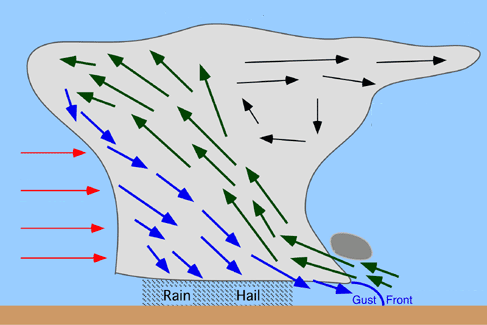 warm, moist air	expands and rises		cooler, drier air	condenses and falls	How does the Sun’s radiant energy heat the Earth?Expound how to calculate ΔT. Explain how ΔT can be negative.Explain how your mom’s advice to “dress in layers” will result in a greater insulation of your body.Desert dwelling people often dress with a dark cloak on the outside, a lighter cloak underneath that, and light tunic or shirt under that. Explain how these many layers of clothing actually helps keep them cool in the desert.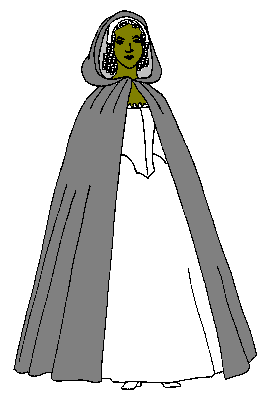 